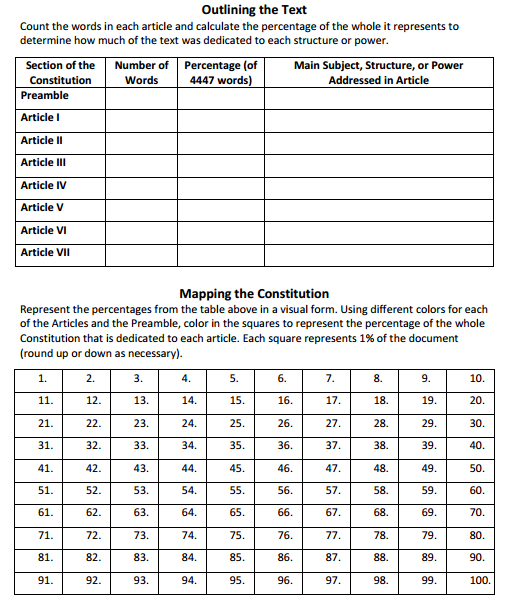 Constitutional PrincipleDescriptionConstitutional PrincipleDescription